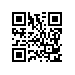 Об организации аудио- и видеозаписи государственной итоговой аттестации студентов образовательных программ «Журналистика», «Журналистика данных», «Интегрированные коммуникации», «Медиапроизводство в креативных индустриях», «Менеджмент в СМИ», «Реклама и связи с общественностью» факультета коммуникаций, медиа и дизайна в 2018 годуПРИКАЗЫВАЮ:1. Организовать аудио- и видеозапись государственной итоговой аттестации студентов 4 курса образовательных программ «Журналистика», направления подготовки 42.03.02 Журналистика, и «Реклама и связи с общественностью», направления подготовки 42.03.01 «Реклама и связи с общественностью»; а также студентов 2 курса магистратуры образовательных программ «Интегрированные коммуникации», направления подготовки 42.04.01 Реклама и связи с общественностью, «Медиапроизводство в креативных индустриях», «Менеджмент в СМИ», направления подготовки 42.04.05 Медиакоммуникации и «Журналистика данных», направления подготовки 42.04.02 Журналистика, факультета коммуникаций, медиа и дизайна в соответствии с графиком проведения государственной итоговой аттестации. 2. Менеджерам образовательных программ предоставить учебному мастеру многофункционального инновационного телевизионного технического центра Тульцевой Е.В. график проведения государственной итоговой аттестации за 10 дней до начала первого испытания.3. Учебному мастеру многофункционального инновационного телевизионного технического центра Тульцевой Е.В., назначить работников ответственных за проведение аудио- и видеозаписи.4. Контроль за исполнением данного приказа возложить на заместителя декана факультета коммуникаций, медиа и дизайна Шелухина Д.В.Декан факультета коммуникаций,медиа и дизайна                                                                                      А.Г. Быстрицкий